Skip to the contentMangoCity ITmangocityit.comTop of FormBottom of Form0CART$0.00HomeReview Services Google Reviews Yelp Reviews Facebook Reviews Top Social Account Social Account Login/RegisterSALE!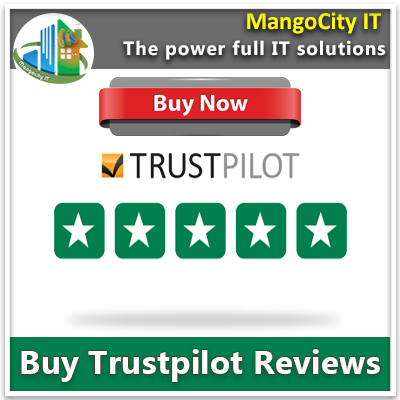 BUY TRUSTPILOT REVIEWSRated 5.00 out of 5 based on 1customer rating(1 customer review)$25.00 – $500.00Buy 5 Star Trustpilot ReviewsBuy TrustPilot ReviewsIf you want to increase traffic that will lead the potential customers to your service or products and ensure to achieve the sales target of your website then you are in the right place. What you need to do is to Buy TrustPilot Reviews for your business and we are here to offer best possible deal. Buying TrustPilot Reviews will be the best decision for any business owners because consumers at present always look for positive reviews before they buy anything. So obviously if your product or service have a good number of positive TrustPilot Review then obviously you will get better amount of customers. To buy TrustPilot Reviews in best affordable price with trusted after sales service there is no better option than us.Key features of our TrustPilot Reviews services:100% Satisfaction Guaranteed
Full Completed Profiles
100% Recovery Guaranty (Within 30 Days)
Realistic Photo Attached Accounts
Mostly USA Profile’s Bio and Photo
Phone/Email Verified Accounts and Active Profiles
24/7 Customer Support
High Quality Service
Express Delivery
Very Cheap Price
Reviews Add Time Maximum 24-48 hours
No need any admin access or password
No Fake BotsInstructions To Buyers:
Please, Send us only Reviews link (Trustpilot Company Profile) and Texts.You can send instructions/text through “Order Note” section at the time of order placement or to our email after making order. As you like best.If You Want To More Information just Contact Now Email Or Skype –24 Hours Reply/Contact
Email: admin@mangocityit.com
Skype: live:mangocityitTop of Form$ Buy Trustpilot Reviews quantityAdd to cartBottom of FormSKU: N/A Category: Online Reviews Managements Tags: are trustpilot reviews real, Buy 5 star Trustpilot Reviews, Buy AU TrustPilot Reviews, Buy CA TrustPilot Reviews, Buy Organic TrustPilot Reviews, buy positive trustpilot reviews, Buy Real Trustpilot Reviews, Buy Spain TrustPilot Reviews, buy trustpilot review, Buy Trustpilot Reviews, Buy Trustpilot Reviews Cheap, Buy Trustpilot Reviews FOr Sell, buy trustpilot reviews uk, Buy UK TrustPilot Reviews, Buy USA TrustPilot Reviews, Buy Verified Trustpilot Reviews, is trustpilot legit, review on trustpilot, smmboosters, Trustpilot, trustpilot review buy, Trustpilot Reviews, trustpilot reviews buy, trustpilot uk, trustpilot usaDESCRIPTIONREVIEWS (1)DescriptionTable Of Contents  show Buy TrustPilot Reviews CheapBuy Trustpilot Reviews: Increase Your Sales with Good Conversion“Breaking News!” – TrustPilot Reviews are the best way to increase your sales. Customers will trust a review more than ever before, and conversion rates dramatically improve as well! So why don’t you try it today? Buying reviews from TrustPilot is an effective form of marketing for any business seeking higher customer satisfaction or increased conversions.What is TrustPilot review?TrustPilot is a business review website founded in 2007 and helps to facilitate the customer experience for companies. TrustPilot reviews are valuable because they show up on popular search engine websites like Google, Yahoo!, Bing, etc., making them an important part of your marketing strategy.Best place to buy Trustpilot ReviewsWe know how to increase your website traffic and generate more sales. All you have to do is buy a Trustpilot review from us, the best reviews service on the internet. Buying one of our excellent reviews will ensure that potential customers see only positive feedback about your business–which in turn guarantees increased sales for any business owner!You’re always looking for ways to improve customers’ experience, but we’ve found an easy way: buying a Trustpilot review from our company! It doesn’t matter what type of product or services you offer; all we need are some basic details so that it can be written up as if coming straight out of someone else’s mouth (somebody who likes using YOUR products/services!).How do Trustpilot reviews perform for your business?You choose a sufficient number of reviews. As a rule of thumb, you need 10 positive reviews in order to trace back negative ratings and get an average rating of up to 4.6 stars! This is not an invention from us but pure math that will help you out with any problems if only you invest now before the competition can ruin everything we’ve worked so hard on here at Think again about whether this quantity is enough or even compensating for future negatives when buying our services as they are very affordable (and cheaper than losing customers!).Please send us your Linkedin detail, and we will do the same for you. You can pay online or have an invoice emailed to you, whichever is most convenient, but please be sure that payment has been made in order for shipment to commence as soon as possible! As a new customer at our company, feel free to contact one of our friendly staff members by phone should any other questions arise throughout the ordering process.Trustpilot works through these steps:To buy reviews, You have to follow –Sign up for TrustpilotCreate an account and set your preferences to buy reviews onlySearch through the database of businesses that are looking to buy Trustpilot reviews and those who would like their business reviewed on this site (if they are not already)If you see a company in need, click on itIf there is no “buy review” button, then contact them directly via email or phone. You can also start by searching “reviews.” The more detailed information about what product/service they provide will help direct you with which option best suits them. Based if the business provides a service such as catering, have someone try out their services first before buying from them.Why is it essential to get positive Trustpilot reviews for an online business?Trustpilot is the most popular site for online reviews. More than three billion people visit it every month, and they choose from TrustPilots top-rated products or services each day. Twenty-thousand businesses with their own reviews on Trustpilot are competing against one another in a tough contest which only continues to grow as time goes by.It helps the company’s reputation by having millions of users who can rate them, which will help develop your business worldwide as it has proved to be an effective solution for many companies out there. Furthermore, the customers’ satisfaction level automatically increases when they are satisfied with what they purchased from you on TrustPilot, making this service beneficial not only for consumers but also for businesses too!Should I buy Trustpilot reviews?Do you have a negative Trustpilot review? Is your business struggling to maintain sales and profits because of this one bad mark on the board? Don’t worry; help is here! The team has 10k eager testers waiting just for people like you who need an instant boost.Our affordable prices and secure payment methods will keep all transactions private; it would be foolish not to take advantage of these reviews today as they are guaranteed to make or break your entire company in no time flat. Act now before things get worse!Is it possible to buy Trustpilot reviews?Yes, it is possible to buy reviews from Trustpilot. The company offers the service of having a customer review your business on their site with just one click of a button – and all you have to do for that is buy them! So if you are struggling in this challenging market where everyone wants to be at number one, buying reviews from us might be an option.It will not only help make your customers happy but also get more people interested in what you’re selling. Furthermore, with millions of users on the website who can rate businesses day after day, there’s no way any other competitor could win against yours if they buy enough reviews as well!Why Choose Us?The most diligent service providers: We have the best buy Trustpilot reviews service provider in town. All of our members are trained to offer exceptional levels of customer satisfaction, and they will perform anything in their power to make sure you’re happy and satisfied with each buy review completed for your company!Superior guarantees: We know that not all businesses can be successful as soon as they start out. That’s why we employ a 30-day guarantee policy on every buy trust pilot review order placed by one of our clients. If you feel like something is not right at any time during this period, contact us, and we’ll watch out of things from there.Money back guaranteed: When it comes down to money, sometimes people just want what they paid for without thinking twice.We are at your service. Are you looking for a trustworthy company to conduct trustpilot reviews on behalf of your business? If so, we’re here for you! Our team has years of experience conducting reviews and ratings in all industries across the globe. You can depend on our capability when it comes to making sure that each review is authentic and credible. Whether you need one or 10,000 reviews (we have plenty!) we will work with you every step of the way. Contact us today if this sounds like something you could use!Our Trustpilot Reviews Service Features:01. Handmade ReviewsWhen you buy Trustpilot reviews from us, we research the topic thoroughly and make each review with custom instruction. Our expert research team makes each review count as a product that generates sales. All the reviews are unlimited split available and designed to get you a positive traffic flow.02. Researched and LocalizedWe don’t give it a quick shot and get the job done when you buy trustpilot reviews from us. Rather we go inside the niche, research your business and determine what would benefit you the most. Our Trustpilot researcher team ensures the reviews match the local traffic accent and get their attention positively.03. No Login Details RequiredGetting positive reviews from us doesn’t have to give you insecurity of any form. We don’t require the login credentials of your Trustpilot page or anything else. All you have to provide is the page name, link, and a brief on what you need from us. You can also include any specific details that should be on the reviews.04. 100% Real UsersOne of our most unique features is that we provide reviews from only real Trustpilot users. That makes us one of the best places trustpilot reviews selling sites whom you can trust. We ensure each of your reviews are from real Trustpilot users who have experience at reviewing businesses before.05. Real Photo and AttachmentReviews with real photos and attachments can get you way more traffic and leads than regular text-based reviews. You can get a custom review service from us where you can include real photos of your business to attract more customers. We’re more than happy to serve you with the custom designs and requirements that help your business grow.06. Phone Verified USA ProfilesYou can buy verified trustpilot reviews from us because all our Trustpilot reviews are from phone verified profiles. On top of that, you can buy trustpilot reviews USA, UK, CA, AUS, NZ and other renowned countries. No matter where your business is from, we can get you the reviews from the targeted regions of the world.Questions You Want To KnowIs Trustpilot a Legitimate Site?Can I Buy Targeted Reviews?Can I Buy Negative Reviews?Can You Remove Reviews That Are Posted on My Business Page?Will You Require My Logins?Is it Safe Marketing?Will the Reviews Get Banned?What Info You Will Need?Will I Get a Complete Report?Will the Reviews Be Posted from a Single Account?Is it Safe to Buy Our Trustpilot Reviews?How Long Does it Take to Start the Reviews Delivery?What Are the Payment Method?Do You Offer Free Trial for Trustpilot Reviews?Information for all[Disclaimer: https://mangocityit.com/ is not a participant or affiliate of Trustpilot. Their logo, Trustpilot Star, Images, Name etc are trademarks/copyrights of them.]If You Want To More Information just Contact Now Email Or Skype –24 Hours Reply/Contact
Email: admin@mangocityit.com
Skype: live:mangocityitRelated productsSALE!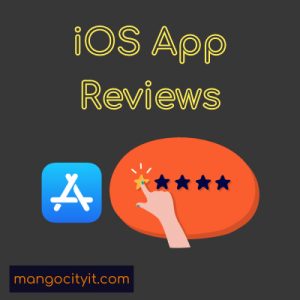 BUY IOS APP REVIEWSRated5.00out of 5$49.00 – $450.00Select optionsSALE!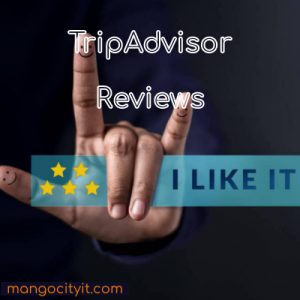 BUY TRIPADVISOR REVIEWSRated5.00out of 5$50.00 – $2,700.00Select optionsSALE!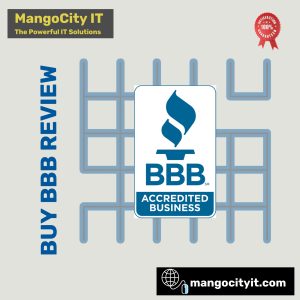 BUY BBB REVIEWS$40.00 – $380.00Select optionsSALE!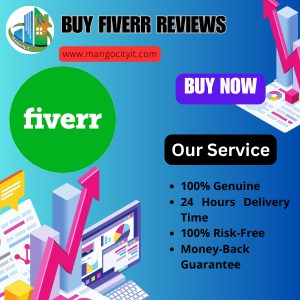 BUY FIVERR REVIEWS$ Add to cartWHY CHOOSE US?Welcome to MangoCityit Website. Mangocityit is one of the Best Quality, Reliable Social Media Marketing and SEO Services Provider. We give 100% money back guarantee. Our only demand is to gain customer satisfaction through good and reliable services. If there arise any problem, you could continually contact us and we would be happy to aid you out. Here you can get all kinds of SMM and SEO service at the cheapest price. You can also visit Our Product to know about SMM & SEO Services.Express Delivery And Drip FeedWe have maintained an excellent reputation over the past few years by delivering Facebook Reviews, Google Reviews, TrustPilot Reviews, Yelp Reviews & all others SMM & SEO service through high quality profiles. For this reason, there is no scope to cause a negative impact on your business. All profiles have profile pictures, posts, bio & others information. They look realistic and probably nobody will identify that you have bought Accounts & reviews.100% SAFE AND SECURESafe and Secure is the most important thing to Us. We want to enjoy our relationship with customer through quality working. If you have any issues with our service, you can contact us without any type of hesitation. We will provide the best possible solution to you. Our team is available nearly 24/7, so you can expect a reply within just a few minutes/hours. Custom orders or special requests are also welcome. We’re looking forward to hearing from you!24/7 SUPPORT AND HELPYou can get quick working experience through our website. In other words, when you buy TrustPilot Reviews or any other service from us, we will start that task within hour after the payment. The best thing about our services is that we are 24 hours available to you for whole week. Email- mangocityit@gmail.com & Skype: Mangocityit , Telegram: Mangocityit ,Just place the order and the task will be completed within few Time.ALL RIGHTS RESERVED BY MANGOCITYIT↓Contact UsContact FormTop of FormName Phone Email Message Bottom of FormSkypeEmailContact usOpen chatySELECTClear